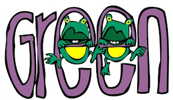 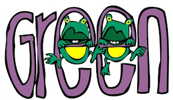 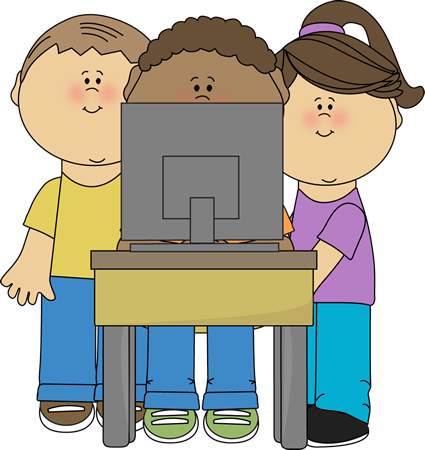 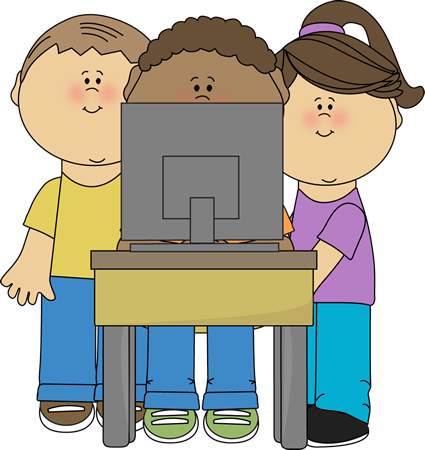 Yo prometo ser un buen Ciudadano Digital y observaré las siguientes reglas para protegerme a mí mismo, a mis amigos y a nuestro equipo. Yo voy a…cuidar bien los iPads de la escuela. Yo:los llevaré con las dos manostocaré, deslizaré y teclearé con suavidadlos mantendré limpios y alejados de la comida y los líquidosno marcaré las pantallas con ningún objeto (lápices, marcadores, crayolas, etc.)jamás comeré o beberé mientras uso el equiposiempre los colocaré sobre mi regazo, el escritorio o la mesa (nunca los dejaré descuidados en el piso)guardaré mi iPad en un lugar seguro según me lo indique mi maestrousar sólo aquellos sitios web y navegadores que son seguros para los niños y autorizados por mi maestrono añadiré una clave de acceso ni haré cambios a las configuraciones o a los iconos  respetaré las aplicaciones de cámara y video y no tomaré fotos o videos sin permisoreportaré cualquier material no apropiado o de carácter delicado de inmediato y en forma discreta a mi maestrono compartiré fotos o información no apropiada con los otros estudiantesmantendré mi información personal en forma privada (apellido, domicilio, contraseña, número de almuerzo etc.)reportaré cualquier acto de intimidación o conducta no apropiada a un adultono ingresaré al sistema ni haré comentarios bajo el nombre de otro estudiante
Firma del estudiante: ____________________________________ Fecha:  _________Padre, por favor firme a continuación para indicar que usted:ha leído y conversado sobre esta promesa con su hijocomprende que es un privilegio que los estudiantes usen esta tecnologíaestá de acuerdo en que su hijo observe estas normasentiende que usted puede ser responsable financieramente por la reparación o el  reemplazo del equipo que ha sido robado o de cuyo uso se ha abusado. Firma del Padre:  _____________________________________ Fecha: _____________